Diesen Nachmittag hat sich die Mama mit einem leicht rosafarbenen Kleid und einem großen grün-bläulichen Umhang gezeigt, der sie umhüllte und auch ihr Haupt bedeckte.Die Mama trug auf ihrem Haupt eine Königinnenkrone. Sie hielt die Hände zum Gebet gefaltet, in denen sie einen langen, weißen Licht- Rosenkranz hielt. Die Mama stand barfuß auf der Erdkugel. Zur Rechten der Mama war der heilige Erzengel Michael in glänzender Rüstung und einer großen Waage in der rechten Hand. Die Mama war traurig.                Gelobt sei Jesus Christus„Meine lieben Kinder, danke, dass ihr auch heute auf diesen meinen Anruf geantwortet habt, indem ihr zu meinem gesegneten Wald geeilt seid.Meine Kinder, auch heute bin ich hier, um euch um Gebet für meine geliebte Kirche zu bitten. Betet meine Kinder, nicht nur für die Weltkirche, sondern auch für die Ortskirche.Kinder, betet in dieser Fastenzeit, opfert Fasten und Gebet auf für eure Kirche und ihre Einheit. Betet, damit sich das Volk Gottes nicht zerstreut und damit es vereint bleibt.Kinder, schaut nicht auf Äußerlichkeiten, stellt euch auch keine unnützen Fragen, sondern betet. Beugt eure Knie und haltet den heiligen Rosenkranz fest in den Händen.Meine Kinder, schon seit langer Zeit komme ich durch das Wirken und den Willen Gottes mitten unter euch, aber nur wenige von euch haben es wirklich begriffen. Gott sendet mich in Seiner unermesslichen Barmherzigkeit und Seiner unendlichen Güte mitten unter euch, um euch zu bekehren und euch zu Ihm zurückzuführen.Geliebteste Kinder, die ganze Welt braucht Gebet, sie braucht Liebe, jene wahre Liebe, die nur Gott schenken kann.Kinder, ich bitte euch, Licht zu sein für jene, die in der Finsternis sind. Kinder, ich liebe euch mit unermesslicher Liebe, aber ihr habt dies noch nicht verstanden.Meine Kinder, nochmals bitte ich euch um Gebetsgruppen. Ich möchte, dass eure Häuser in Gebet und Frieden erstrahlen. Ich wünsche, dass ihr euch alle rettet, aber dies hängt allein von euch ab. Ich habe euch gesagt, was ihr tun müsst: wenn ihr euch müde fühlt, sucht Kraft im Gebet, in der Eucharistie und im Allerheiligsten Altarsakrament. Dort ist mein Sohn lebendig, er erwartet euch und schenkt euch unbegrenzte Gnaden“.Dann habe ich mit Mama gebetet und zum Schluss hat sie alle gesegnet.Im Namen des Vaters, des Sohnes und des Heiligen Geistes. Amen.Botschaft der Madonna von Zaroam 26. März 2019 an Angela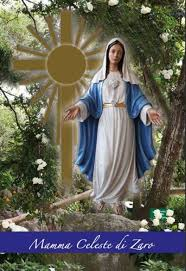 